IEEE P802.11Wireless LANsAbstractThis submission proposes the resolutions to 11be CC36 6651, 6661, 5291, 5292, 6633, 6634, 6936, all on the topic of group addressed data frame duplicate detection.  The page and line numbers for proposed changes refer to those in 11be_D1.0 [1].Introduction This submission proposes the resolution to 11be CC36 CIDs on group addressed frames duplicate detection.  The page and line numbers for proposed changes refer to those in 11be_D1.0 [1].Comments: Discussion:  Per 11be_D1.0 [1], group addressed data frames (GADFs) are transmitted independently over multiple links of MLD.  To avoid duplicates,  a non-AP MLD needs to select one link to receive GADFs.  As a result, a non-AP MLD can receive undetectable duplicated GADFs when the non-AP MLD switches the link to receive the GADFs, as illustrated in Fig. 1. 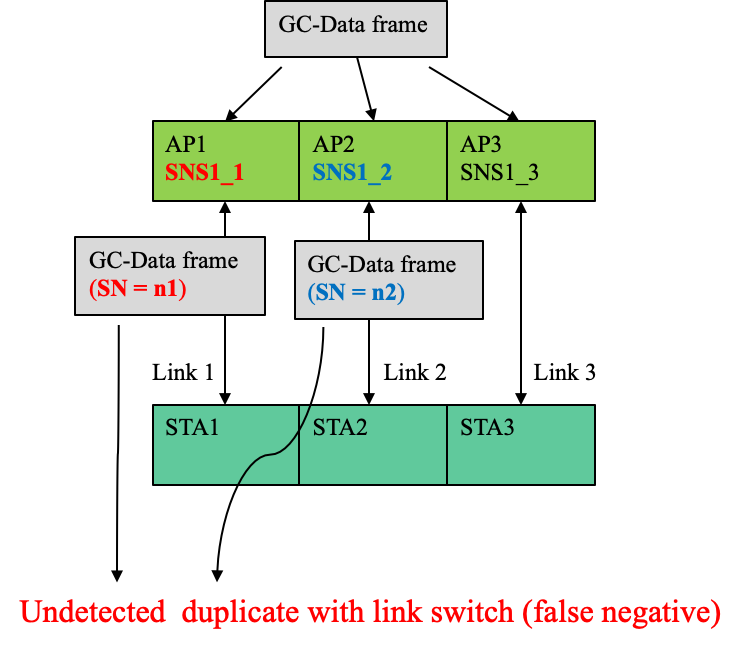 Fig. 1 Undetectable duplicates when switching the link for group addressed data frame receptionUsing cross-link DTIM indication to select the switch timing to avoid duplicates is not workable, because it introduces unacceptable wait time for link switch, as illustrated in Fig. 2 and Fig. 3.  See [2] for more details.  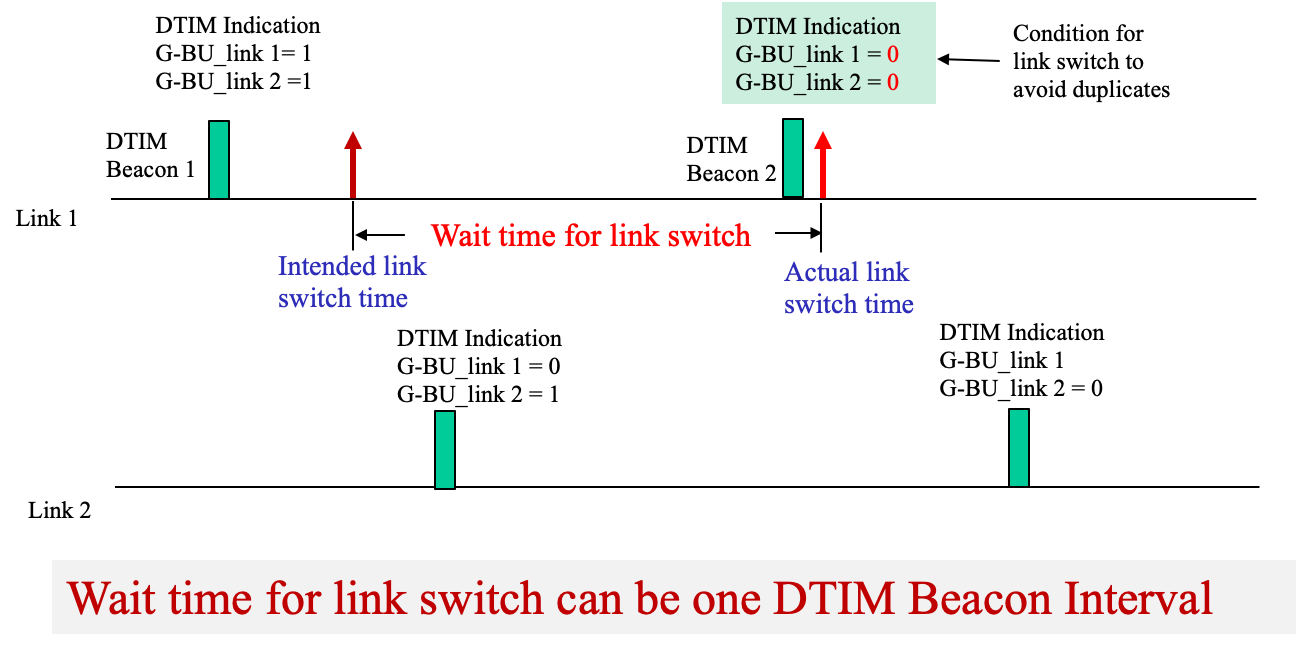 Fig. 2 Unacceptable wait time for link switch (with no incoming GADFs between DTIM Beacon 1 and DTIM Beacon 2)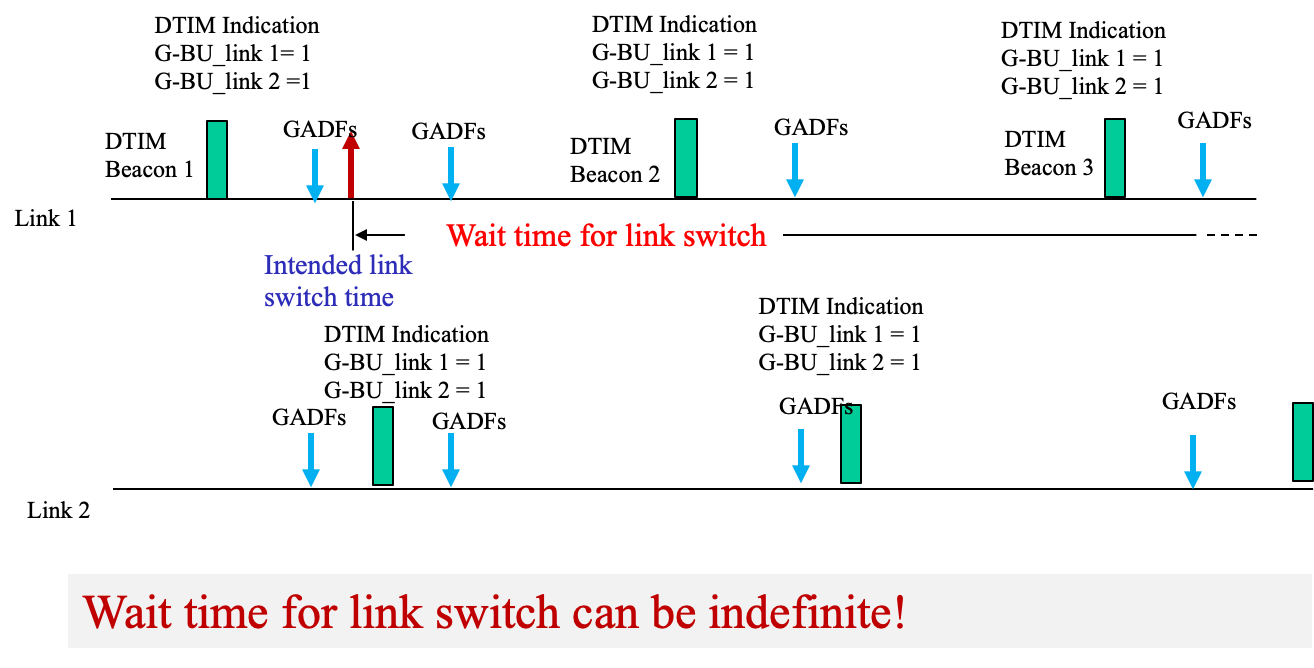 Fig. 3 Unacceptable wait time for link switch (with incoming GADFs between DTIM Beacon 1 and DTIM Beacon 2)As a result, a mechanism is needed to enable the duplicate detection for GADFs received over multiple links.  We propose to define a new sequence number space (SNS) that is shared across all links to be used for the transmission of the GADFs, as shown in Fig. 4.  As a result, duplicated GADFs received on multiple links can be detected and discarded.  At a non-AP MLD receiver, at least the most recent cache entry needs to be maintained at the MLD level, as illustrated in Fig. 5 and Fig. 6.   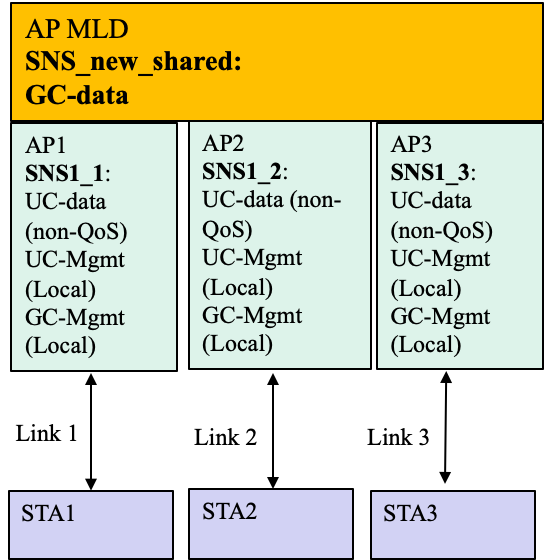 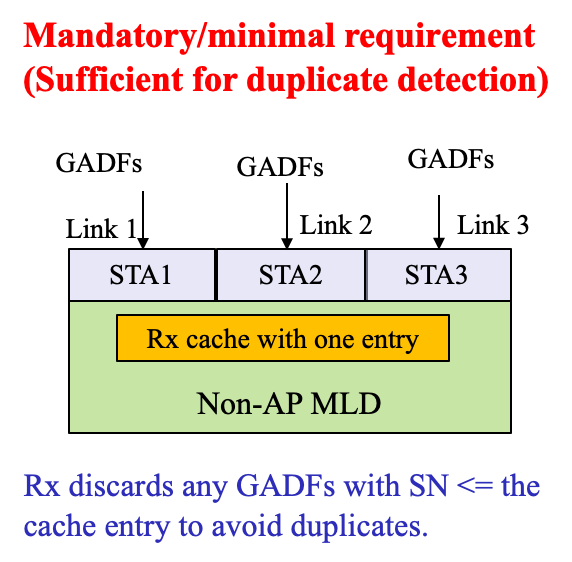 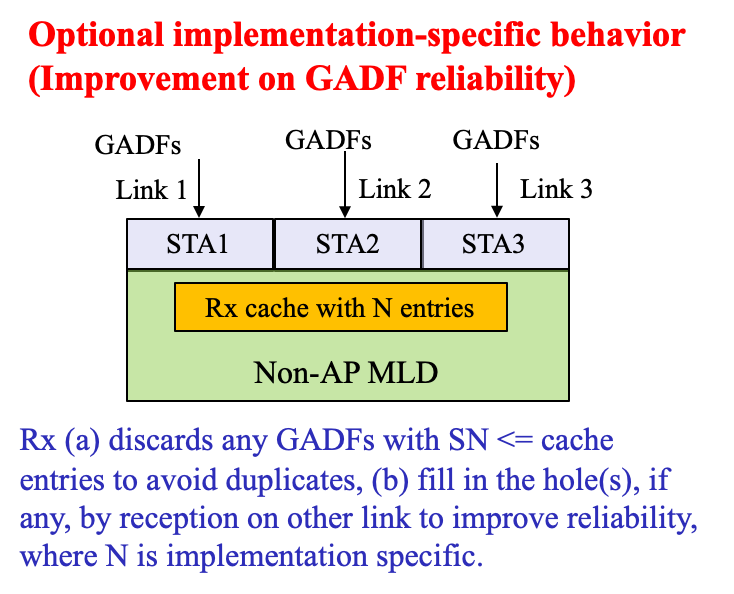          Fig. 4 Proposed new SNS          Fig. 5 Mandatory rx behavior      Fig. 6 Implementation-specific rx behaviorFor duplicate detection, a receiver normally discards any GADFs with SN that is less than or equal to the cache entry or entries. In addition, a receiver also uses an implementation specific mechanism to handle the SN wrap over issue.  For example, an SN that is significantly smaller than the largest entry in the cache may indicate an SN wrap-over, instead of a duplicate, and the corresponding frame may not be discarded.  Moreover, as an implementation choice, the receiver may fill the holes of the SN numbers stored in the cache, if any, by reception of GADFs on other link to improve the GADF delivery reliability over the multi-link, as shown in Fig. 6. Proposed resolution for CID 6651, 6661, 5291, 5292, 6633, 6634, 6936:   Editor’s note: Please modify the 11be spec as shown below. The proposed changes are with respect to 11be_D1.0 [1]. 10.3.2.14 Duplicate detection and recovery10.3.2.14.1 General
10.3.2.14.2 Transmitter requirementsChange the fourth paragraph as follows: A transmitting STA shall support the applicable sequence number spaces defined in Table 10-5 (Transmitter sequence number spaces). An MLD shall support the applicable sequence number spaces defined in Table 10-5 (Transmitter sequence number spaces). (#2751)A STA affiliated with an MLD shall support SNS9 instead of SNS2 in Table 10-5 (Transmitter sequence number spaces) to determine the sequence number of an individually addressed QoS Data frame that is transmitted to a STA affiliated with the associated MLD. (#2496) A STA affiliated with an MLD shall support SNS10 instead of SNS1 in Table 10-5 (Transmitter sequence number spaces) to determine the sequence number of an individually addressed Management frame (except the frames that are excluded in 35.3.12 (multi-link device individually addressed Management frame delivery (#2496)) that is transmitted to a STA affiliated with another MLD.  Applicability is defined by the Applies to column. The status column indicates the level of support that is required if the Applies to column.  The Status column indicates the level of support that is required if the Applies to column matches the transmission.  The Multiplicity column indicates whether the sequence number space contains a single counter, or multiple counters and in the latter case identifies any indexes. The Transmitter requirements column identifies requirements for the operation of this sequence number space. The referenced requirements are defined at the end of the Table. Insert a new row to Table 10-5 (Transmitter sequence number spaces):. Table 10-5—Transmitter sequence number spaces10.3.2.14.3 Receiver requirementsChange the third paragraph as follows: A receiving STA shall implement the applicable receiver requirements defined in Table 10-6 (Receiver caches) with Status indicated as Mandatory. An MLD shall implement the applicable receiver requirements defined in Table 10-6 (Receiver caches) with Status indicated as Mandatory. (#2751) All STAs affiliated with an MLD shall implement RC14 instead of RC2 in Table 10-6 (Receiver caches) to assist the MLD in discarding duplicate individually addressed QoS Data frames belonging to a TID without BA negotiation that are transmitted from the STAs affiliated with the associated MLD. (#2496) All STAs affiliated with an MLD with dot11QMFActivated equal to false shall implement RC15 instead of RC1 In Table 10-6 (Receiver Caches) to assist the MLD in discarding duplicate individually addressed Management frame delivery (#2496)) that are transmitted from the STAs affiliated with the associated MLD.  A receiving STA should implement the applicable receiver requirements defined in Table 10-6 (Receiver caches) with Status indicated as Recommended. A receiving STA may implement the applicable receiver requirements defined in Table 10-6 (Receiver caches) with Status indicated as Optional. Applicability is defined by the Applies to column. The Status column indicates the level of support that is required if the Applies to column matches the received frame. The Multiplicity / Cache size column indicates the indexes that identify a cache entry and the number of entries that shall be supported. The Receiver requirements column identifies requirements for the operation of this cache. The referenced requirements are defined at the end of the table. The requirements relate to caching information that identifies a cache entry and discarding duplicate MPDUs. Insert a new row and a new footnote after RR6 to Table 10-6 (Receiver caches): Table 10-6—Receiver cachesReferences[1] IEEE P802.11be™/D1.0, Draft standard for information technology – Telecommunications and information exchange between systems local and metropolitan area networks – Specific requirements Part 11: Wireless LAN medium access control (MAC) and physical layer (PHY) specifications, Amendment 9: Enhancements for extremely high throughput (EHT)[2] IEEE 802.11-21/0041r5, “Group addressed data frame delivery methods for MLO”, Q. Wang, et al. Proposed resolution to 11be cc36 CIDs on group addressed data frame duplicate detectionProposed resolution to 11be cc36 CIDs on group addressed data frame duplicate detectionProposed resolution to 11be cc36 CIDs on group addressed data frame duplicate detectionProposed resolution to 11be cc36 CIDs on group addressed data frame duplicate detectionProposed resolution to 11be cc36 CIDs on group addressed data frame duplicate detectionDate:  2021-07-29Date:  2021-07-29Date:  2021-07-29Date:  2021-07-29Date:  2021-07-29Author(s):Author(s):Author(s):Author(s):Author(s):NameCompanyAddressPhoneemailQi WangAppleqi_wang2@apple.comJarkko KnecktApplejkneckt@apple.comYong LiuAppleyongliu@apple.comJinjing JiangApplejinjing@apple.comCIDCommenterPage/LineClauseCommentProposed changeResolution6651Qi Wang167/5010.3.2.14The group addressed frame delivery method in 11be_D1.0 can cause undetectable duplicates of group addressed frames.  Please specify a mechanism (e.g., using ML level SNS) to enable the detection of duplicated group addressed frames, and receiver requirements for detecting and discarding duplicated group addressed frames.As in comment. See 11be submission 2021/41 for additional details.Revised. Specify a MLD level SNS that group addressed data frames shall use to determine the sequence numbers when they are transmitted over multiple links of a MLD. Also specify an MLD level RC and its behavior. As a result, duplicated group addressed data frames received over multiple links can be detected and discarded. 11be editor: please incorporate the text changes in: https://mentor.ieee.org/802.11/dcn/21/11-21-1260-01-00be-proposed -resolution-to-11be-CID36-CIDs-on-group-addressed-data-frame-duplicate-detection.docx6661Qi Xue273/2435.3.13.1The defined duplicate avoidance procedure for Group Address delivery is vulnerable to duplicate packets in an asymmetric link configuration. Add mechanisms for more robust duplicate detectionRevised. Specify a MLD level SNS that group addressed data frames shall use to determine the sequence numbers when they are transmitted over multiple links of a MLD. Also specify an MLD level RC and its behavior. As a result, duplicated group addressed data frames received over multiple links can be detected and discarded. 11be editor: please incorporate the text changes in: https://mentor.ieee.org/802.11/dcn/21/11-21-1260-01-00be-proposed -resolution-to-11be-CID36-CIDs-on-group-addressed-data-frame-duplicate-detection.docx5291Jarkko Kneckt169/0510.3.2.14.2The group addressed frames transmitted by AP MLD needs to have a MLD level SN space. As described in the submission 21/410, the link specific SNS for group frames may cause additional duplicate group frames and complicate the change of the link from which the non-AP MLD receives the  group frames.Please add a ML level SNS for the group addressed frames transmitted by AP MLDRevised. Specify a MLD level SNS that group addressed data frames shall use to determine the sequence numbers when they are transmitted over multiple links of a MLD. Also specify an MLD level RC and its behavior. As a result, duplicated group addressed data frames received over multiple links can be detected and discarded. 11be editor: please incorporate the text changes in: https://mentor.ieee.org/802.11/dcn/21/11-21-1260-01-00be-proposed -resolution-to-11be-CID36-CIDs-on-group-addressed-data-frame-duplicate-detection.docx5292Jarkko Kneckt170/2810.3.2.14.3The group addressed frames transmitted by AP MLD needs to have a MLD level SN space and receiver cache. As described in submission 21/410, the link specific SNS for group frames causes duplicated group frames and it complicates the change of the link from which the group frames are received.Please add separate Receiver Cache for group addresseed frames transmitted by the AP MLDRevised. Specify a MLD level SNS that group addressed data frames shall use to determine the sequence numbers when they are transmitted over multiple links of a MLD. Also specify an MLD level RC and its behavior. As a result, duplicated group addressed data frames received over multiple links can be detected and discarded. 11be editor: please incorporate the text changes in: https://mentor.ieee.org/802.11/dcn/21/11-21-1260-01-00be-proposed -resolution-to-11be-CID36-CIDs-on-group-addressed-data-frame-duplicate-detection.docx6633Po-Kai Huang274/0735.3.13.2Sugget to provide guidance on how non-AP MLD can avoid miss the opportunity to receive group addressed data frame when try to elect a different link to receive group addressed data frame.Add the following: If a non-AP MLD elects to receive group-addressed frames and elects to switch the selected link to receive group addressed data frame, the non-AP MLD should switch right after seeing the corresponding AP of the current selected link indicates there is no buffered group addressed BUs for the corresponding AP to avoid missing reception of group addressed data frame.Revised. Specify a MLD level SNS that group addressed data frames shall use to determine the sequence numbers when they are transmitted over multiple links of a MLD. Also specify an MLD level RC and its behavior. As a result, duplicated group addressed data frames received over multiple links can be detected and discarded. As a result, there is no need for a mechanism to avoid the undetectable duplicates. 11be editor: please incorporate the text changes in: https://mentor.ieee.org/802.11/dcn/21/11-21-1260-01-00be-proposed -resolution-to-11be-CID36-CIDs-on-group-addressed-data-frame-duplicate-detection.docx6634Po-Kai Huang274/0735.3.13.2Sugget to provide guidance on how non-AP MLD can avoid miss the opportunity to receive group addressed data frame when try to elect a different link to receive group addressed data frame.Add the following: If a non-AP MLD elects to receive group-addressed frames and elects to switch the selected link to receive group addressed data frame, the non-AP MLD should switch right after seeing the corresponding AP of the current selected link indicates there is no buffered group addressed BUs and seeing the corresponding AP of the target link indicates there is no buffered group addressed BUs for the to avoid duplicate reception of group addressed data frame.Revised. Specify a MLD level SNS that group addressed data frames shall use to determine the sequence numbers when they are transmitted over multiple links of a MLD. Also specify an MLD level RC and its behavior. As a result, duplicated group addressed data frames received over multiple links can be detected and discarded. As a result, there is no need for a mechanism to avoid the undetectable duplicates. 11be editor: please incorporate the text changes in: https://mentor.ieee.org/802.11/dcn/21/11-21-1260-01-00be-proposed -resolution-to-11be-CID36-CIDs-on-group-addressed-data-frame-duplicate-detection.docx6936Saju Palayur274/1235.3.13.2Current normative do not prevent groupcast frame duplications. Groupcast frames can be transmitted and received in different times on different VAPs.Define a rule in which AP indicate to all its associated non-AP MLDs  which link it should receive its groupcast frames and which link groupcast need to be ignored.AP MLD will be required to deliver all groupcast/multicast related frames for non-AP MLDs in the specified link. Non-AP MLD is required to discard all groupcast/multicast received on the other links.Revised. Specify a MLD level SNS that group addressed data frames shall use to determine the sequence numbers when they are transmitted over multiple links of a MLD. Also specify an MLD level RC and its behavior. As a result, duplicated group addressed data frames received over multiple links can be detected and discarded. 11be editor: please incorporate the text changes in: https://mentor.ieee.org/802.11/dcn/21/11-21-1260-01-00be-proposed -resolution-to-11be-CID36-CIDs-on-group-addressed-data-frame-duplicate-detection.docxSequence number space identifierSequence number spaceApplies toStatusMultiplicityTransmitter requirementsSNS10 (#2496)Individually addressed Management frame (except the frames that are excluded in 35.3.12 (Multi-link device indi- vidually addressed Management frame delivery(#2496)))( #2496) Any STA affiliated with an MLD transmitting an individ- ually addressed Management frame (except the frames that are excluded in 35.3.12 (Multi-link device individu- ally addressed Management frame delivery(#2496))) to a STA affiliated with another MLD.(#2496) Mandatory (#2496)Indexed by <MLD MAC Address that the STA identified by Address 1 is affiliated with> per MLD (#2496)Receiver cache identifierCache name Applies toStatusMultiplicity/Cache sizeReceiver requirementsRC15(#249 6) Individ- ually addresse d Man- age- ment frame (except the frames that are exclude d in 35.3.12 (Multi- link device individ- ually addresse d Man- age- ment frame deliv- ery(#24 96)))(#2 496) Any STA affiliated with an MLD with dot11QMFActivated equal to false receiving an individually addressed Management frame (except the frames that are excluded in 35.3.12 (Multi-link device individually addressed Management frame delivery(#2496))) from a STA affiliated with another MLD.(#2496) Mandatory  (#2496) Indexed by <MLD MAC address that the STA identified by Address 2 is affiliated with, sequence number> per MLD. At least the most recent cache entry per MLD MAC address that the STA identified by Address 2 is affiliated with in this cache.(#2496) RR7(#2496) (#2751) RR7: The MLD shall discard the frame if the Retry subfield of the Frame Control field is 1 and it matches an entry in the cache. (#2751) RR7: The MLD shall discard the frame if the Retry subfield of the Frame Control field is 1 and it matches an entry in the cache. (#2751) RR7: The MLD shall discard the frame if the Retry subfield of the Frame Control field is 1 and it matches an entry in the cache. (#2751) RR7: The MLD shall discard the frame if the Retry subfield of the Frame Control field is 1 and it matches an entry in the cache. (#2751) RR7: The MLD shall discard the frame if the Retry subfield of the Frame Control field is 1 and it matches an entry in the cache. (#2751) RR7: The MLD shall discard the frame if the Retry subfield of the Frame Control field is 1 and it matches an entry in the cache. 